                                             Speiseplan    					 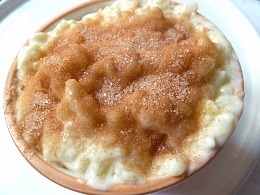 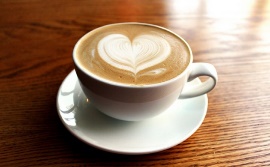 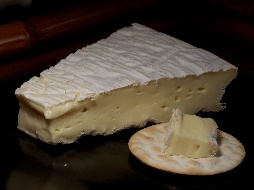  Das Küchenteam wünscht Ihnen einen guten Appetit            Ihre Ansprechpartnerin: Frau Zilic Pavlovic -  633                                                                                                                                                        *Vegetarische Schonkost                                                                                                                                                                                                                                                                                         Datum               Menü I         Menü II       AbendbeilageMontag28.07.2017GemüsecremesuppePaprika-Sahne-Hähnchenschenkel mit Salzkartoffeln und BlumenkohlMarzipancremeGemüsecremesuppeKohlrabi-Schnitzel mit Cornflakes Panade*MarzipancremeMilchreisDienstag29.06.2017Pikante Gurken-Melonen-SuppePanierter Schweinebauch mit knusprigen Bratkartoffeln und RahmkohlrabiBirne HelenePikante Gurken-Melonen-SuppeKäsespätzle mit geschmorten Zwiebeln dazu Blattsalat*Birne HeleneKräuterquarkMittwoch30.06.2017Schnibbelbohnensuppe mit hausgemachten FrikadellenSchichtdessertLauchcremesuppePasta mit Auberginen-Tomatensoße*SchichtdessertKartoffelsalatDonnerstag31.06.2017Tomatensuppe mit ReisNudeln mit Bolognese-Soße und TomatensalatApfel-Michel mit Mandel-HaubeTomatensuppe mit ReisGefächerter Gemüseauflauf auf cremigem Risotto-Reis*Apfel-Michel mit Mandel-HaubeHonigmelone mit rohem Schinken Freitag01.08.2017HochzeitssuppeHeringsstipp mit Salzkartoffeln und SalatFruchtige Grütze mit KnusperhaubeHochzeitssuppeGratiniertes Ofengemüse mit Kartoffelpüree und Baguette*Fruchtige Grütze mit KnusperhaubeLaugenbrezelSamstag02.08.2017Linseneintopf mit BockwurstEisKaltschaleBunte Paprikaquiche*EisObstsalatSonntag03.08.2017Klare RinderkraftbouillonEisbein mit Sauerkraut und KartoffelpüreePanna CottaPilzpfanne à la Crème mit Kartoffelpüree*Panna CottaCherry Tomaten